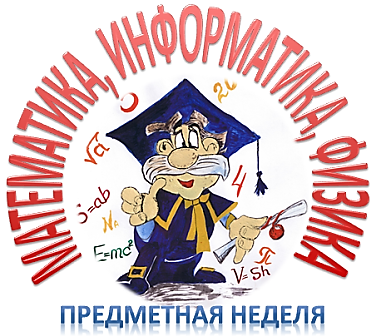 №МероприятиеУчастники мероприятияДатаОтветственный1Открытие недели.9 «А», 9 «Б» классы02. 03. 2020Барышкова Т. Н.Удодова Н. П.2Веселые математические перемены (конкурс стихов, запоминалок, песен, юморесок о математике).5-11 классы02. 03. 2020Удодова Н. П.Мазырец В. Н.3Квест  - игра «Последний герой».   8 «А», 8 «Б» классы03. 03. 2020Павловский И.К.4Игра –путешествие «Тропа семи испытаний»6 «А», 6 «Б» классы03. 03. 2020Барышкова Т. Н.Удодова Н. П.5Своя игра.7 «А», 7 «Б» классы04. 03. 2020Ланина Л. В.6Конкурс математических кроссвордов, ребусов, загадок.5-11 классы04. 03. 2020Барышкова Т. Н.Ланина Л. В.7Математическая викторина.5 «А», 5 «Б» классы05. 03. 2020Мазырец В. Н.8АиФ информирует.5-11 классы05. 03. 2020Ланина Л. В.9Игра «Что? Где? Когда?».8 «А», 8 «Б» классы05. 03. 2020Удодова Н. П.10«Великие открытия ХХІ в.».  Доклады учащихся.10-11 классы06. 03. 2020Ланина Л. В.Павловский И.К.11Закрытие недели.9 «А», 9 «Б» классы06. 03. 2020Барышкова Т. Н.Удодова Н. П.